Программа: «Живое слово»Тема: Снятие с Креста, погребение и Воскресение Спасителя. Церковные Таинства.Педагог: Афтенко В.Н.Дата: 4 апреля, 5 апреля.Задания для дистанционного обучения Прочитайте в учебнике текст: «СНЯТИЕ С КРЕСТА, ПОГРЕБЕНИЕ И ВОСКРЕСЕНИЕ СПАСИТЕЛЯ» (c. 79-85) и ответьте устно на вопросы (с.85).(Смотри ПРИЛОЖЕНИЕ Учебное пособие для 2 класса  «Основы православной культуры» А.В.Бородина )Выполните в рабочей тетради задания и  присылайте на почту: vika-aft@ya.ru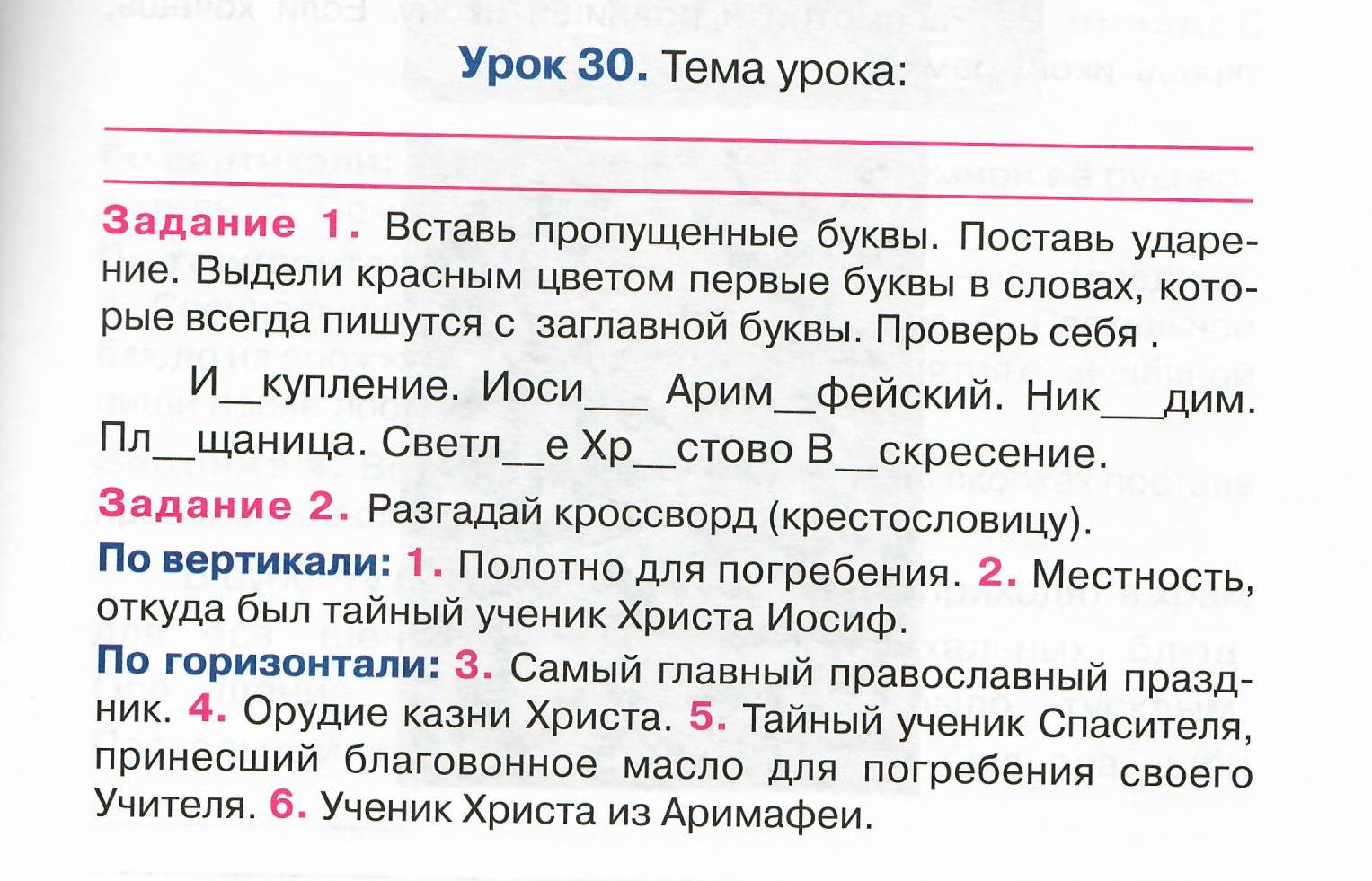 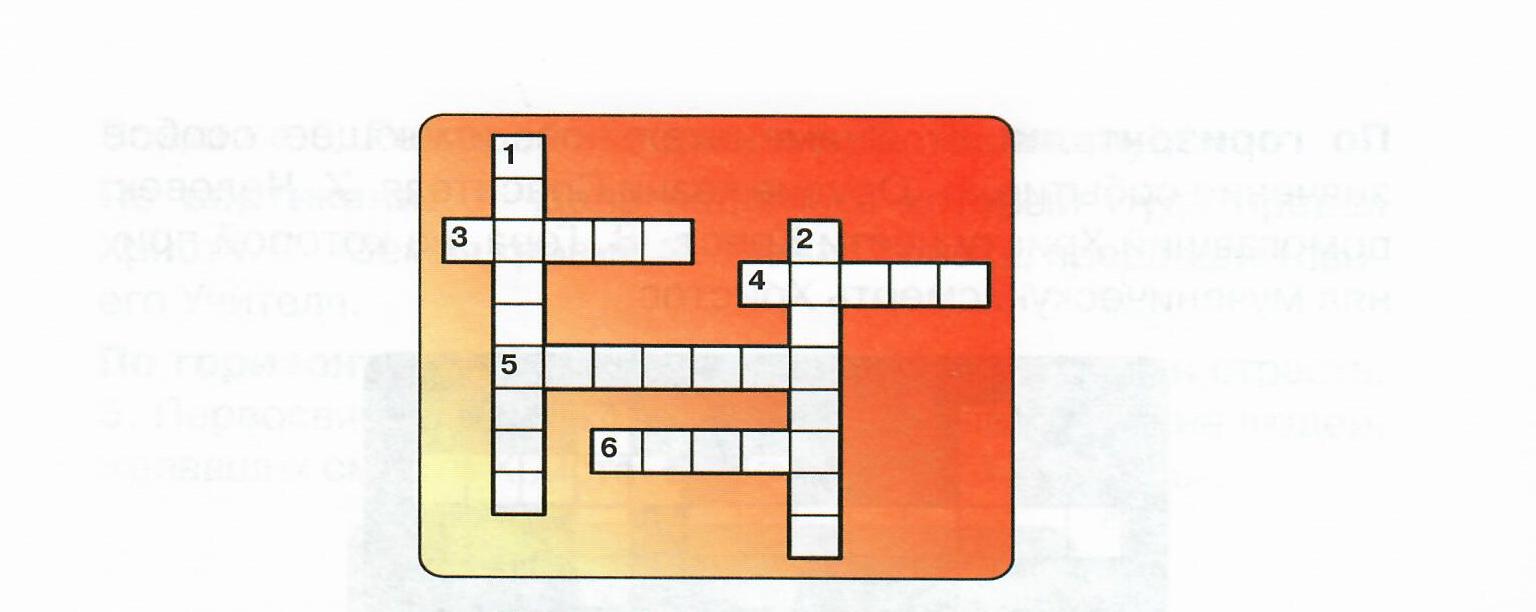 Прочитайте текст и вставьте пропущенные слова в рабочей тетради: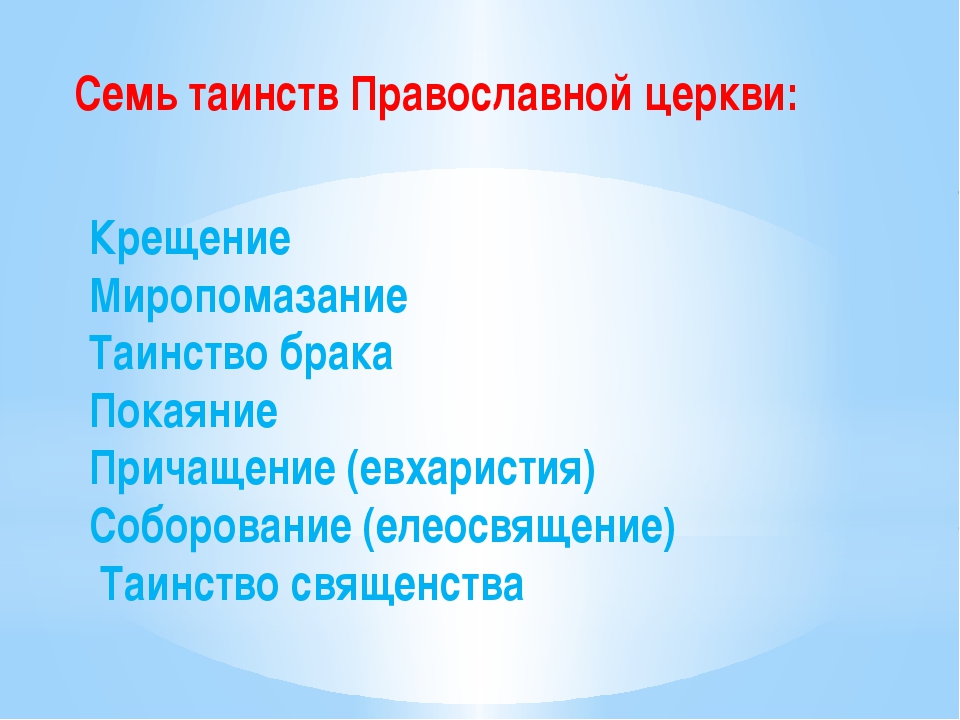 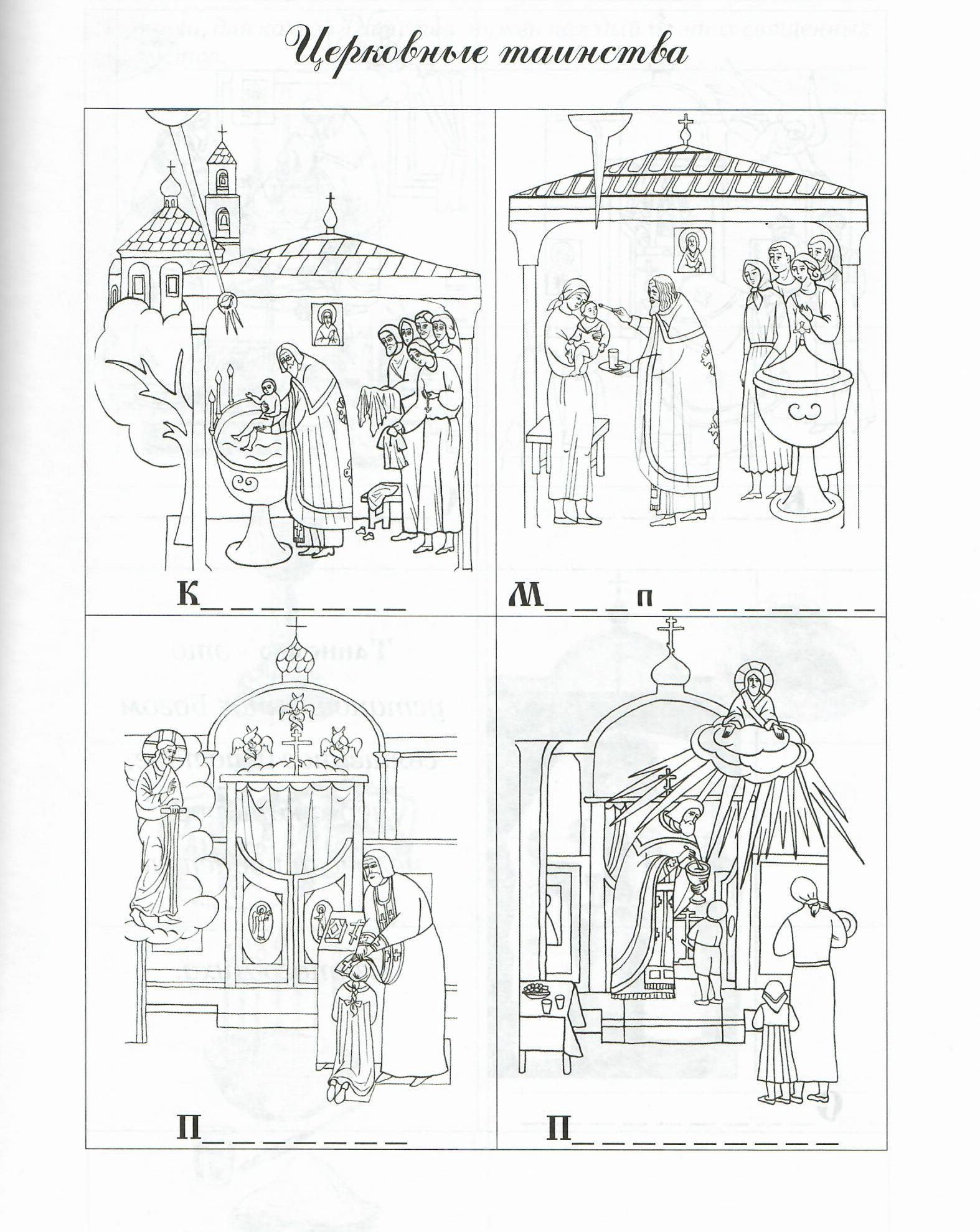 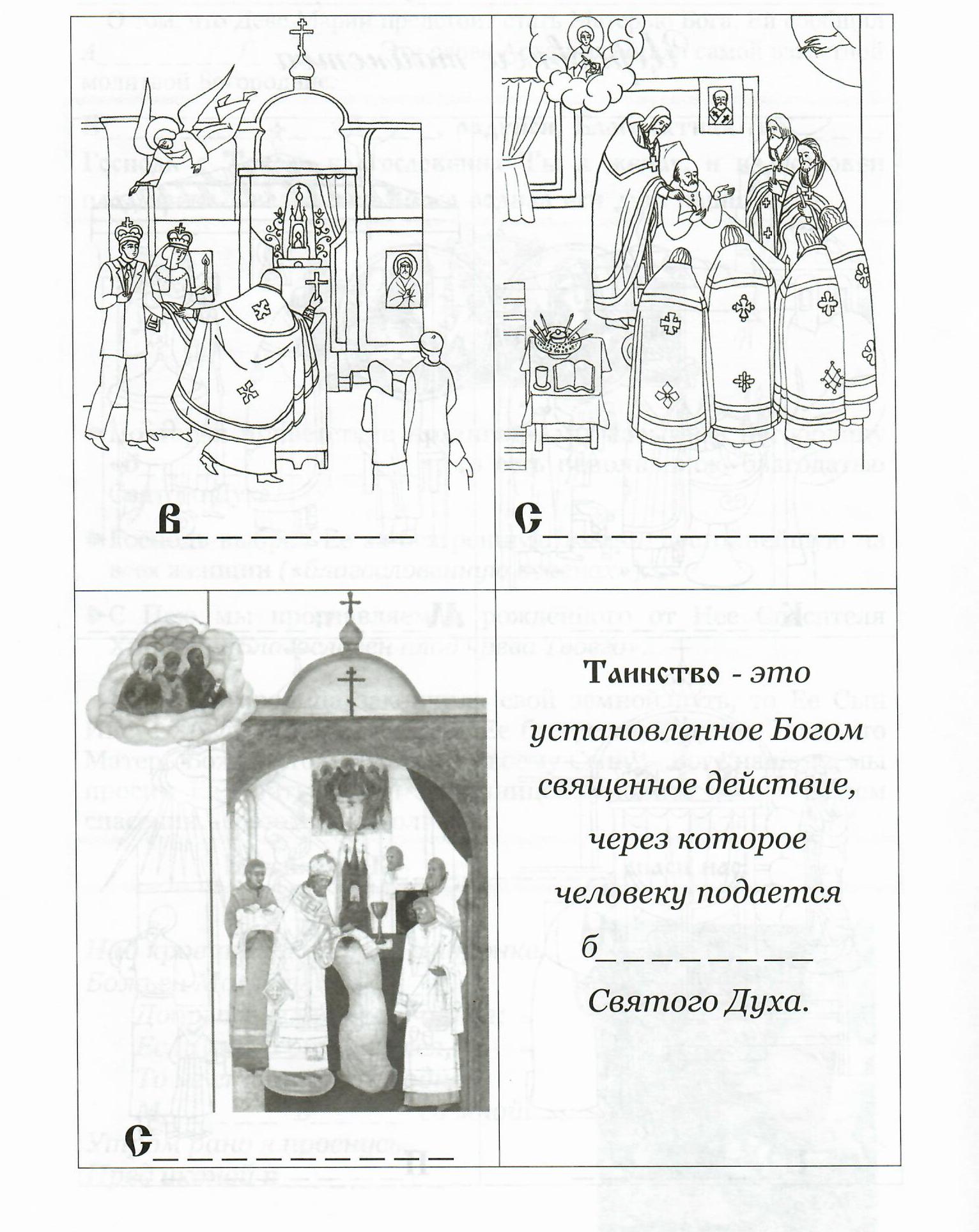 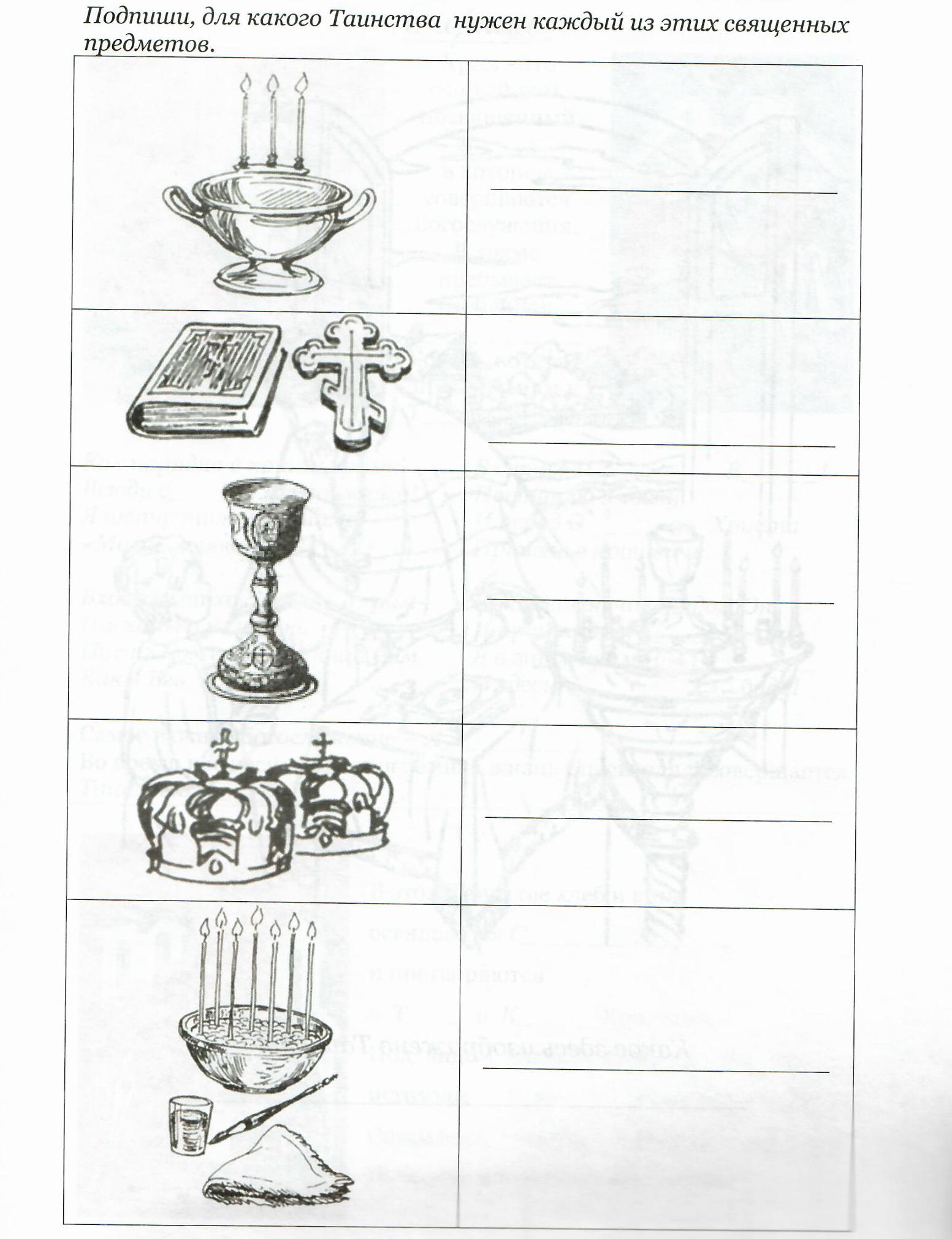 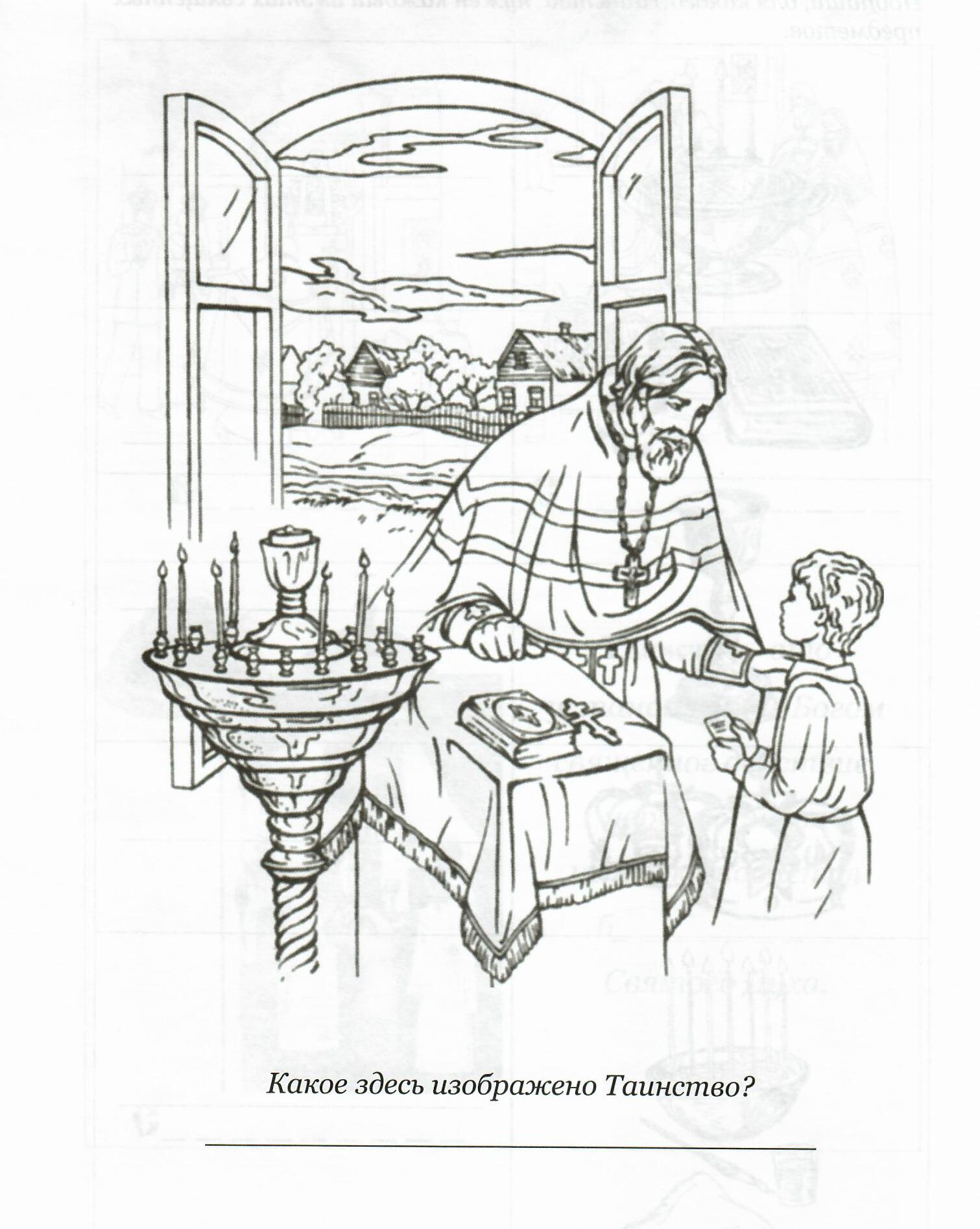 